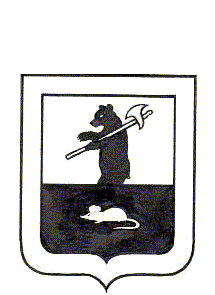 МУНИЦИПАЛЬНЫЙ СОВЕТ ГОРОДСКОГО ПОСЕЛЕНИЯ МЫШКИНРЕШЕНИЕОб утверждении Порядка принятия решения о применении к депутату Муниципального Совета городского поселения Мышкин мер ответственности, предусмотренных частью 7.3-1 статьи 40 Федерального закона от 06.10.2003 №131-ФЗ «Об общих принципах организации местного самоуправления в Российской ФедерацииПринято Муниципальным Советом городского поселения Мышкин«07» сентября 2021 годаВ соответствии с Федеральными законами от 06.10.2003 №131-ФЗ «Об общих принципах организации местного самоуправления в Российской Федерации», от 25.12.2008 №273-ФЗ «О противодействии коррупции», Законом Ярославской области от 09.07.2009 №40-з «О мерах по противодействию коррупции в Ярославской области», Уставом городского поселения Мышкин Мышкинского муниципального района Ярославской области,Муниципальный Совет городского поселения Мышкин РЕШИЛ:1.Утвердить Порядок принятия решения о применении к депутату Муниципального Совета городского поселения Мышкин мер ответственности, предусмотренных частью 7.3-1 статьи 40 Федерального закона от 06.10.2003 №131-ФЗ «Об общих принципах организации местного самоуправления в Российской Федерации (Приложение 1).2. Контроль за исполнением настоящего решения возложить на постоянную комиссию по социальной политике и вопросам местного самоуправления.3.Настоящее решение вступает в силу после его официального опубликования.4.Настоящее решение разместить на официальном сайте Администрации городского поселения Мышкин в информационно - телекоммуникационной сети «Интернет».Глава городского                                  Заместитель  Председателя Муниципального поселения Мышкин                  	     Совета городского поселения Мышкин_________________Е. В. Петров                _________________ М.Н.Мирошниченко«07» сентября 2021 года  №  14       Приложение 1 к решению Муниципального Советагородского поселения Мышкинот 07.09.2021 № 14Порядок принятия решения о применении к депутату Муниципального Совета городского поселения Мышкин мер ответственности, предусмотренных частью 7.3-1 статьи 40 Федерального закона от 06.10.2003 №131-ФЗ «Об общих принципах организации местного самоуправления в Российской Федерации1.Общие положенияНастоящий Порядок определяет процедуру принятия решения Муниципального Совета городского поселения Мышкин о применении к депутату Муниципального Совета городского поселения Мышкин представившим недостоверные или неполные сведения о своих доходах, расходах, об имуществе и обязательствах имущественного характера, а также сведения о доходах, расходах, об имуществе и обязательствах имущественного характера своих супруги (супруга) и несовершеннолетних детей (далее - сведения о доходах, расходах, об имуществе и обязательствах имущественного характера), если искажение этих сведений является несущественным, мер ответственности, предусмотренных частью 7.3-1 статьи 40 Федерального закона от 06.10.2003 № 131-ФЗ «Об общих принципах организации местного самоуправления в Российской Федерации» (далее - мера ответственности).Основанием для рассмотрения вопроса о применении меры ответственности являются поступившие в Муниципальный Совет городского поселения Мышкин:	- заявление Губернатора Ярославской области, предусмотренное абзацем семнадцатым части 6 статьи 11 (2) Закона Ярославской области от 09.07.2009 № 40-3 «О мерах по противодействию коррупции в Ярославской области» (далее - заявление Губернатора Ярославской области);- представление прокурора об устранении нарушений закона в связи с выявлением фактов, указанных в абзаце первом части 7.3-1 статьи 40 Федерального закона от 06.10.2003 № 131-ФЗ «Об общих принципах организации местного самоуправления в Российской Федерации» (далее - представление прокурора).1.3. Председатель Муниципального Совета городского поселения Мышкин в срок не более 5 рабочих дней с момента поступления в Муниципальный Совет городского поселения Мышкин заявления Губернатора Ярославской области или представления прокурора:- письменно уведомляет лицо, в отношении которого поступило заявление Губернатора Ярославской области или представление прокурора, об их содержании, дате, времени и месте рассмотрения заявления Губернатора Ярославской области или представления прокурора;- предлагает лицу, в отношении которого поступило заявление Губернатора Ярославской области или представление прокурора, дать письменные пояснения по существу выявленных нарушений;- письменно уведомляет Губернатора Ярославской области о дате, времени и месте рассмотрения заявления Губернатора Ярославской области, прокурора - о дате, времени и месте рассмотрения представления прокурора.2.Принятие решения о применении к депутату мер ответственности2.1. Решение о применении меры ответственности принимается на ближайшем заседании Муниципального Совета городского поселения Мышкин, но не позднее, чем в течение месяца со дня поступления в Муниципальный Совет городского поселения Мышкин заявления Губернатора Ярославской области или представления прокурора.	2.2.Решение о применении меры ответственности принимается на основе принципов справедливости, соразмерности, пропорциональности и неотвратимости.При определении меры ответственности за представление недостоверных и неполных сведений о доходах, расходах, об имуществе и обязательствах имущественного	характера, учитываются характер совершенного нарушения, его тяжесть, обстоятельства, при которых оно совершено, предшествующие результаты осуществления им своих полномочий, соблюдения других ограничений, запретов и обязанностей, установленных в целях противодействия коррупции.2.3.Решение о применении меры ответственности принимается отдельно в отношении каждого депутата на основании результатов рейтингового голосования, проведенного в соответствии с настоящим пунктом Порядка.Депутат Муниципального Совета городского поселения Мышкин в отношении которого рассматривается вопрос о применении меры ответственности, участие в рейтинговом голосовании не принимает.На рейтинговое голосование последовательно выносятся все меры ответственности, предусмотренные частью 7.3-1 статьи 40 Федерального закона от 06.10.2003 № 131-ФЗ «Об общих принципах организации местного самоуправления в Российской Федерации», которые могут быть применены в отношении конкретного депутата. Голосование за одну из мер ответственности не препятствует голосованию за другую (другие) меры ответственности.По итогам рейтингового голосования выбирается мера ответственности, получившая наибольшее число голосов. В случае, если две и более меры ответственности получили одинаковое число голосов, то осуществляется новое рейтинговое голосование по данным мерам ответственности.Решение о применении меры ответственности, определенной по результатам рейтингового голосования, принимается в соответствии с регламентом Муниципального Совета городского поселения Мышкин.3.Заключительные положения3.1. Копия решения о применении меры ответственности в течение 5 рабочих дней со дня его принятия вручается лично либо направляется способом, подтверждающим отправку, лицу, в отношении которого рассматривался вопрос о применении меры ответственности.3.2.Копия решения о применении меры ответственности в течение 5 рабочих дней со дня его принятия направляется Губернатору Ярославской области или прокурору, инициировавшим рассмотрение вопроса о применении меры ответственности.3.3.Решение о применении меры ответственности подлежит официальному опубликованию в порядке, предусмотренном для официального опубликования правовых актов городского поселения Мышкин, а также размещению на официальном сайте Администрации городского поселения Мышкин в информационно - телекоммуникационной сети «Интернет».3.4. Решение о применении меры ответственности может быть обжаловано депутатом в судебном порядке.